“HUBUNGAN ANTARA SIKAP SOSIAL TENTANG BIMBINGAN KETERAMPILAN DENGAN  KEBERDAYAAN ANAK JALANAN DI RUMAH PERLINDUNGAN ANAK G.A.N.K (GENERASI ANTI NARKOBA DAN KRIMINALITAS) BANDUNG”SKRIPSIDiajukan Untuk Memenuhi Salah Satu Syarat dalamMemenuhi Ujian Sidang Sarjana Strata Satu (S1)Pada Jurusan Kesejahteraan SosialOleh :Asri Wulandari	  132020076		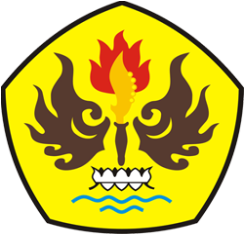 PROGRAM STUDI KESEJAHTERAAN SOSIALFAKULTAS ILMU SOSIAL DAN ILMU POLITIKUNIVERSITAS PASUNDANBANDUNG2017